Famille Franciscaine Calendrier du Rhône : Mars 2024Site national : https://fraternite-franciscaine.fr Le site Rhône Alpes : www.fraternite-franciscaine-rhonealpes.comAssociation Cultuelle loi 1915 : FFSRA : Fraternité Franciscaine Séculière Rhône-AlpesChaque année un groupe de femme d’un pays prépare ce temps. Depuis 2017, le choix s’était porté sur et avec les Palestiniennes ! En communion autour du monde, prions avec les chrétiennes de la Palestine le :
Vendredi 1er mars 2024 	15h00   Chapelle du Prado, 9 rue Père Chevrier, 69007 Lyon
				18h30   Espace protestant Bancel,50 rue Bancel, 69007 Lyon
				19h00   Eglise Saint Joseph,57 avenue Roger Salengro, 6912 Vaulx en Velin la Soie,
			Célébration suivie d’un temps de partage convivialSamedi 2 mars au dimanche 3 mars     		 L’Héritage de François d’Assise                                       Des repères pour nos attentes, avec Michel SauquetCentre spirituel Notre Dame des Grâces 42270 Chambres  Contact : 	 secrétariat notre dame des Grâces ; 09 88 39 18 23 ndgrace42@gmail.com               Anne marie Burnichon : 06 46 88 32 24 am.burnichon@laposte.net               Jacques Jay : 06 30 03 74 46 jacjay@orange.frLundi 4 mars de 17h45 à 18h45 			La prière pour la paix Au sanctuaire Saint Bonaventure Lyon chapelle de la ViergeLe CCFD nous accompagnent pour cette prière    Vendredi 8 mars 19h00-21h00			Les Vendredis de Pinel     Célébration eucharistique suivie d’un repas préparé par la fraternité Pace Bene de RoanneFraternité des capucins au 153 Boulevard Pinel 69500 BRONPour toutes vos intentions de prières, les envoyer à : alain.morrier24@gmail.comSamedi 9 mars 14h30 à 17h00			Chorale Franciscaine Rhône Alpes Vous êtes tous les bienvenus, l’accueil de nouveaux participants se fait durant toute l’annéeFraternité des capucins au 153 Boulevard Pinel 69500 BRON	 		Contacts :  André Avon : andre.avon07@gmail.com              				   Brigitte Fillon : brigfillon621@gmail.comLundi 11 mars 9h30- 16h00 			Ermitage (Un jour pour Dieu par mois) « Suivre Jésus – Les actes des Apôtres » Fraternité des capucins 153 Bd Pinel 69500 Bron         Contact : Frère Jo Coz jo.coz@orange.fr 06-36-01-02-51Mercredi 13 mars 18h30-19h30			Cercle de silence« Au nom du respect de tout homme » Lyon Place de la comédie hôtel de ville 2ème mercredi du mois Samedi 16 mars 16h00 à 17h00		Exposé sur la vie de Saint Padre Pio,Méditation du Saint Rosaire, Enseignement Vénération de la relique Chapelle des Capucins, 153 Bd Pinel 69500 Bron (voir flyer ci-joint)Contact Frère Maurille Gaborieau 06-76-82-15-Vendredi 22 mars 11h00	 Les Marcheurs de l’Evangile	(Vérifier auprès de Claude si la marche est maintenue, en fonction du temps)Marche accessible à tous, un parcours avec une méditation sur l’évangile du jour. Vers 13h00 pique-nique tiré du sac.  Venez dans la joie et la paix du cœur pour rendre grâce à la beauté de la nature. Ce sera beaucoup de bonheur, de partager ces moments de foi et de vie.                                            Départ station bus musée d'art contemporain (Tête d’Or Lyon 6ème) 11h00                                Contacts : Claude Guigues : fguigues@gmail.com    06 43 20 45 46Vendredi 22 Mars DE 19H à 22H		 Marcher dans Lyon pour relier 6 Eglises et prier les psaumes 
19h Grand temple (EPUDF), 3 quai Augagneur Lyon 3°
19h35 Eglise arménienne apostolique, 295 rue André Philip Lyon 3°
19h55 Armée du Salut, 304 rue Duguesclin Lyon 3°20h20 Eglise catholique St Louis, 1 rue de la Madeleine Lyon 7°
20h45 Eglise orthodoxe grecque, 45 rue du père Chevrier Lyon 7°
21h Eglise anglicane, 50 rue Bancel Lyon 7°Dimanche 31 Mars 7 h00				 Aube Pascale 
7 heures berges du Rhône au niveau de grand temple, 3 quai Augagneur Lyon 3°
Propositions à DiffuserParcours découverte de la spiritualité Franciscaine LyonSamedi 23 mars 14h30 16h30 Le regard de François sur l’homme, les premiers frèresSamedi 13 avril 14h30 16h30 Les conditions pour vivre la fraternité, les premières sœursSamedi 25 Mai 14h30 16h30 Un appel pour tousSamedi 15 juin 10h00 17h00 La louange universelLieu des rencontres : chez les frères capucins 153 bd Pinel 69500 BronContact sur Lyon : Claire Savy 	claire.savy00@gmail.com	06-78-49-01-19 Parcours découverte de la spiritualité franciscaine RoanneSamedi 16 mars 14h30 16h30 Fraternité, humilité minorité pauvreté, louangeSamedi 6 avril 14h30 16h30 La vrai joieSamedi 4 Mai 14h30 16h30 Louer Dieu avec toute la créationSamedi 15 juin 10h00 17h00 Bilan du parcours. Relire l’ensemble de la spiritualité franciscaine et comment elle nous touche personnellement aujourd’huiLieu des rencontres : centre Notre Dame 65 avenue de Lyon 43300 RoanneContact Roanne :  Alain Christiaens     alain.christiaens@cegetel.net 07-87-77-38-66Parcours découverte de la spiritualité franciscaine Belleville Rhône (en route depuis novembre 2023)Vendredi 15 mars Le parfait frère mineur	Lieu des rencontres : salle St Jean Paul II à la cure de Belleville	Contact sur Belleville : Jérôme Grandpierre : grandpierre.jerome@orange.fr	06-35-15-01-91Samedi 4 mai 2024 de 9h30 à 16h30 		Formation sur les textes des Sources Franciscaines à Crest (Drôme)Ensemble explorer des Sources Franciscaines et y prendre goût. « Saint François et le rapport au VIVANT »Lieu :  Couvent Capucin, 116 avenue Henri Grand – 26400 Crest (Repas tiré du sac)Merci de vous inscrire 1 mois avant la date de la formation pour des raisons logistiques, auprès de : Marie Christine Peureux /  mc.peureux@wanadoo.fr / 06 59 67 44 57	    Anne Marie Boulogne / boulogne.am@gmail.com / 07 49 40 81 56Propositions de séjours, spectacles pèlerinages que vous retrouverez sur notre site internet avec d’autres propositions Le site Rhône Alpes :www.fraternite-franciscaine-rhonealpes.comSéjour au Chalet Frère Soleil parc des Ecrins du 21 au 28 juillet 2024Semaine joyeuse simple et fraternelle en montagneInscription et réservation : Céline et Stéphane Darcy Burillon celine.burillon@yahoo.fr 06-89-50-01-26Pèlerinage à Lourdes en Famille Franciscaine du 6 au 10 mai 2024Renseignements : pele-franciscains@orange.frMatthieu Baumlin 06-85-54-17-33(du lundi au vendredi de 11h00à 18h00)Pèlerinage à Assise « Sur les pas de François et Claire » du 26 mai au 2 juin 2024, avec la famille franciscaine Rhône – Alpes (740€)A partir de Lyon /Bellecour en car et pension complète à Assise (Villa Santa Tecla) ; Nous serons accompagnés par le frère capucin Jo Coz. Contact Alain Morrier : alain.morrier24@gmail.com 06-87-94-78-16« Assise et l'Ombrie, en chemin avec saint François » Spi Trek, du 27 mai au 1er juin 2024 (1495 €)« Il y a 800 ans, Saint François. De la Terre d'Ombrie à la pleine lumière » du 23 au 28 septembre 2024 (995€)Renseignements, demande d'inscription : site https://www.pelerinages-franciscains.com/ Fr. Dominique Joly – domjolyofm@gmail.com – 06 63 78 31 68Opéra « Saint François d’Assise » d’Olivier Messiaen au grand théâtre de Genève Jeudi 11 au jeudi 18 avril 2024 pour 4 représentations uniques.Le Grand Théâtre de Genève a le plaisir de vous offrir une remise de -30%* *Offre valable jusqu’au 11 avril 2024. Non valable sur le « Meilleur prix » ainsi que sur les « Tarif jeune » et « Tarif étudiant ».Pour accéder à l’offre avec la réduction déjà appliquée, il suffit de cliquer sur ce lien : gtg.ch/OFSRRA.CANTIQUE DES CREATURES (vers la conversion écologique franciscaine) Jeudi 29 mai à 17h00 au dimanche matin 1 er juin 2025 à Lourdes. (Prix unique car et hébergement 400€)Le conseil National OFS a choisi de célébrer en famille le centenaire du Cantique des Créatures pour un grand rassemblement Franciscain qui se tiendra à l’Ascension juste après le pèlerinage franciscain à Lourdes Vivre les valeur franciscaine qui nous anime, renforcer le lien et la rencontre intergénérationnelle, vivre son engagement franciscain dans son expression propre.Il est prévu entre 600 et 800 frères et sœurs de la famille franciscaine, famille et amis ! Des informations vont arriver prochainement … Pensez à venir à ce beau rassemblement franciscain !Nouveau conseil provincial capucin Le chapitre provincial des Capucins de France a élu, ce 7 février 2024, son nouveau Ministre provincial, Frère Daniel Painblanc, vicaire provincial Frère Raffaele Ruffo (Clermont-Ferrand),  2ème  conseiller Frère Jean-Marcel Rossini (Lourdes),  3ème conseiller Frère Prabhu Rajkumar Pitchai (Paris) ,4ème conseiller Frère Dominique Sauvenier (Bron) .Frère Daniel Painblanc (68 ans) était auparavant en mission à la fraternité de Créteil, en Ile-de-France. Il prend ses fonctions ce 7 février 2024.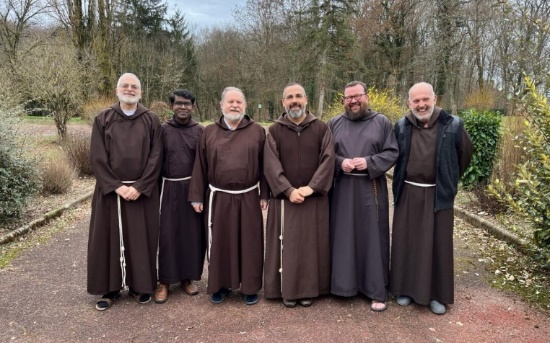 Les Serviteurs Responsables des fraternités Rhône Claire et François 	Nicole et Antoine Villemagne		n.a.villemagne@gmail.comGreccio			Ludovic Chappat				ludovic.chappat@gmail.comFranciscain d’Ars		Michel Chanu				michelemarie.chanu@hotmail.frL’Alverne		Catherine Decize				decize.c.n@gmail.comLes Amis de François	François Vautrin 				frvautrin@yahoo.frSaint Damien		Josiane Farcis				yvestjo-far@orange.frTalitha Koum		Claire Savy				clairesavy00@gmail.comPace e Bene		Gibert Gaudet				gilbert.m.gaudet@orange.frNotre Dame des anges	Jacques Molho				jpmolho41@gmail.comAssistants spirituel RhôneClaire et François 		Sœur Marguerite Griffon			m.griffon@sfalyon.frGreccio				Sœur Anne Marie Cunin			amcunin@wanadoo.frFranciscain d’Ars			Jérôme Grandpierre			grandpierre.jerome@orange.frL’Alverne			Alain Morrier				alain.morrier24@gmail.comLes Amis de François		Frère Jo Coz				jo.coz@orange.frSaint Damien			François Aimé Perrin			framada@hotmail.fr	Talitha Koum			Olivier Fillon				ofillon@laposte.netPace e Bene			Frère Jo Coz				jo.coz@orange.frNotre Dame des anges		Marie Christine Bert			bert.mc@laposte.netConseil Diocésain du RhôneMinistre				Alain Christiaens		alain.christiaens@cegetel.net		07-87-77-38-66Vive -ministre			Corine Morrier 		magali.morrier@wanadoo.fr		06-76-24-52-92Trésorière			Brigitte Fillon		brigfillon621@gmail.com			06-75-16-40-54Secrétaire 			Monik Bernet		monikdegreccio00@gmail.com		06-65-19-70-00Secrétaire			Kévin Walter 		kevin-ofs-lalverne69@gmail.com		06-37-68-16-79Assistant spirituel		Fr. René Beauquis	renebeauquis@orange.fr			04 72 78 51 57 Participants Comité de la Famille Franciscaine Lyon/ RoanneFrère Jo, pour les frères Capucins 						jo.coz@orange.frSœur Marguerite Griffon, sœur de saint François d’Assise 			m.griffon@sfalyon.frSœur Ella, Franciscaine Missionnaire de Marie (Oullins) 			someella@yahoo.frClaire Savy, OFS								clairesavy00@gmail.comAlain Christiaens, ministre diocésain OFS					alain.christiaens@cegetel.netAlain Morrier, OFS, vice-ministre régional					alain.morrier24@gmail.comConseil régional Rhône AlpesAIN ; DROME/ARDECHE ; ISERE ; LOIRE ; RHONE ; SAONE ET LOIRE ; SAVOIE ; HAUTE SAVOIEMinistre			Chantale Pelosse			chpelosse@gmail.com 		06-16-64-58-36Vice-Ministre		 Alain Morrier			alain.morrier24@gmail.com	06-87-94-78-16Trésorier		Philippe Richard 			pjr.richard@gmail.com	 	06-80-90-13-97	 Secrétaire		Daniel Moynat			danielmoynat@wanadoo.fr	06-47-74-41-37Formation 		Marie Christine Peureux   	mc.peureux@wanadoo.fr		06 59-67-44-57Formation 		Anne Marie Boulogne		boulogne.am@gmail.com	07-49-40-81-56Formation 		Marie Christine Bert		bert.mc@laposte.netAssistant spirituel	Jo Coz OFMcap			jocoz@orange.fr			06-38-01-02-51